Atmospheric pollutants from fuels: Worksheet 9.10.1COcarbon monoxide2H2Owater vapour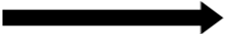 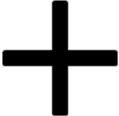 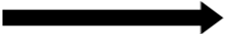 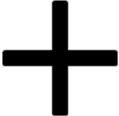 CO2carbon dioxide2H2Owater vapourCsoot2H2Owater vapourCH4methaneO2oxygenCH4methane2O2oxygenCH4methane1½O2oxygen